NAB: Automakers Know How To Include AM In EVsThe National Association of Broadcasters is pushing back against claims that the 2.2 pounds of weight AM radio adds to electric vehicles is a problem, noting the average EV battery weighs more than 1,000 pounds. "Many automakers have already figured out a way to include AM radio in their electric models," the NAB says, noting that 12 of the 20 automakers mentioned in a Center for Automotive Research report issued last week include or plan to include AM in their EV dashboards.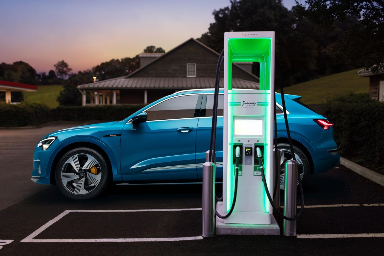 Radio Ink 11.13.23https://radioink.com/2023/11/13/nab-fights-back-as-automakers-try-to-wriggle-away-from-am/Image credit:https://audiclubna.org/etron/wp-content/uploads/sites/38/2018/10/Audi-e-tron-1600x1066.jpg